						Corrective Action Plan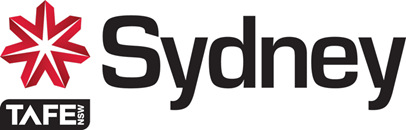 Faculty:Section:College:Unit:Where was the need for the improvement identified?Area of ConcernRoot cause of issue(see Guide to Root Cause Analysis)Corrective Action - Describe the required improvement & action(s) to be implementedTo be actioned byRisk Rating(Extreme/High/Medium/Low)Deadline for completion of actionStatusOpen/In progress/ClosedCorrective action effectivenessReport/CommentsISO audit Poster on wall out of dateProcess for marketing advertising not developed1: local: Replace out of date poster2: systematic: develop marketing advertising procedure and communicate to staff1:Customer service (Marilyn Monroe)2: Promotions and communications (Gene Kelly)LowDd/mm/yyClosed dd/mm/yyMonthly review of all posters in section by Customer service officersMarylin has replaced all posters at location with current materials.Jean has developed a new procedure for marketing advertising and is uploaded to SydNet- PaCK. Communication through email to all staff and on staff noticeboard on Sydnet front page.